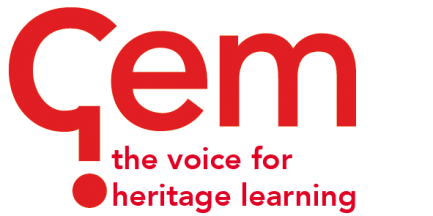 GEM CONFERENCE 2019 – Connection, Action, Innovation BREAKOUT / WORKSHOP / MEMBER PROPOSALSession TypeSession TypeBreakoutWorkshopWorkshopWorkshopGEM Member PresentationGEM Member PresentationGEM Member PresentationSession TitleSession TitleProposer:Proposer:Organisation:Organisation:Address:Address:Telephone:Telephone:Email:Email:GEM Member:GEM Member: Personal    Institutional Personal    Institutional Personal    Institutional Personal    Institutional Personal    InstitutionalMembership no:     Membership no:     Membership no:     Membership no:       Non-member  Non-memberOn which days will you be attending? On which days will you be attending? On which days will you be attending? On which days will you be attending? On which days will you be attending?   Wednesday  Wednesday  Wednesday  Wednesday  Thursday   Thursday   Thursday   FridayHow does your proposed presentation fit in with the conference theme and its threads?  
(Does not necessarily apply to a member presentation.)How does your proposed presentation fit in with the conference theme and its threads?  
(Does not necessarily apply to a member presentation.)How does your proposed presentation fit in with the conference theme and its threads?  
(Does not necessarily apply to a member presentation.)How does your proposed presentation fit in with the conference theme and its threads?  
(Does not necessarily apply to a member presentation.)How does your proposed presentation fit in with the conference theme and its threads?  
(Does not necessarily apply to a member presentation.)How does your proposed presentation fit in with the conference theme and its threads?  
(Does not necessarily apply to a member presentation.)How does your proposed presentation fit in with the conference theme and its threads?  
(Does not necessarily apply to a member presentation.)How does your proposed presentation fit in with the conference theme and its threads?  
(Does not necessarily apply to a member presentation.)How does your proposed presentation fit in with the conference theme and its threads?  
(Does not necessarily apply to a member presentation.)How does your proposed presentation fit in with the conference theme and its threads?  
(Does not necessarily apply to a member presentation.)How does your proposed presentation fit in with the conference theme and its threads?  
(Does not necessarily apply to a member presentation.)How does your proposed presentation fit in with the conference theme and its threads?  
(Does not necessarily apply to a member presentation.)How does your proposed presentation fit in with the conference theme and its threads?  
(Does not necessarily apply to a member presentation.)What do you think is new or unique about your proposal?What do you think is new or unique about your proposal?What do you think is new or unique about your proposal?What do you think is new or unique about your proposal?What do you think is new or unique about your proposal?What do you think is new or unique about your proposal?What do you think is new or unique about your proposal?What do you think is new or unique about your proposal?What do you think is new or unique about your proposal?What do you think is new or unique about your proposal?What do you think is new or unique about your proposal?What do you think is new or unique about your proposal?What do you think is new or unique about your proposal?What will giving your presentation at conference mean to you?What will giving your presentation at conference mean to you?What will giving your presentation at conference mean to you?What will giving your presentation at conference mean to you?What will giving your presentation at conference mean to you?What will giving your presentation at conference mean to you?What will giving your presentation at conference mean to you?What will giving your presentation at conference mean to you?What will giving your presentation at conference mean to you?What will giving your presentation at conference mean to you?What will giving your presentation at conference mean to you?What will giving your presentation at conference mean to you?What will giving your presentation at conference mean to you?If you are inviting a co-presenter, please give their name and contact details (including email address):If you are inviting a co-presenter, please give their name and contact details (including email address):If you are inviting a co-presenter, please give their name and contact details (including email address):If you are inviting a co-presenter, please give their name and contact details (including email address):If you are inviting a co-presenter, please give their name and contact details (including email address):If you are inviting a co-presenter, please give their name and contact details (including email address):If you are inviting a co-presenter, please give their name and contact details (including email address):If you are inviting a co-presenter, please give their name and contact details (including email address):If you are inviting a co-presenter, please give their name and contact details (including email address):If you are inviting a co-presenter, please give their name and contact details (including email address):If you are inviting a co-presenter, please give their name and contact details (including email address):If you are inviting a co-presenter, please give their name and contact details (including email address):If you are inviting a co-presenter, please give their name and contact details (including email address):At which GEM conferences over the last five years have you spoken?  Please give details including role e.g. members, workshop, breakout, etcAt which GEM conferences over the last five years have you spoken?  Please give details including role e.g. members, workshop, breakout, etcAt which GEM conferences over the last five years have you spoken?  Please give details including role e.g. members, workshop, breakout, etcAt which GEM conferences over the last five years have you spoken?  Please give details including role e.g. members, workshop, breakout, etcAt which GEM conferences over the last five years have you spoken?  Please give details including role e.g. members, workshop, breakout, etcAt which GEM conferences over the last five years have you spoken?  Please give details including role e.g. members, workshop, breakout, etcAt which GEM conferences over the last five years have you spoken?  Please give details including role e.g. members, workshop, breakout, etcAt which GEM conferences over the last five years have you spoken?  Please give details including role e.g. members, workshop, breakout, etcAt which GEM conferences over the last five years have you spoken?  Please give details including role e.g. members, workshop, breakout, etcAt which GEM conferences over the last five years have you spoken?  Please give details including role e.g. members, workshop, breakout, etcAt which GEM conferences over the last five years have you spoken?  Please give details including role e.g. members, workshop, breakout, etcAt which GEM conferences over the last five years have you spoken?  Please give details including role e.g. members, workshop, breakout, etcAt which GEM conferences over the last five years have you spoken?  Please give details including role e.g. members, workshop, breakout, etcPlease sign and date this form to show that you have read and understood the PDF document GEM Conference 2019 - Call for Papers, and that you have completed the following session plan. The deadline for submissions is Friday 10 May 2019.Please sign and date this form to show that you have read and understood the PDF document GEM Conference 2019 - Call for Papers, and that you have completed the following session plan. The deadline for submissions is Friday 10 May 2019.Please sign and date this form to show that you have read and understood the PDF document GEM Conference 2019 - Call for Papers, and that you have completed the following session plan. The deadline for submissions is Friday 10 May 2019.Please sign and date this form to show that you have read and understood the PDF document GEM Conference 2019 - Call for Papers, and that you have completed the following session plan. The deadline for submissions is Friday 10 May 2019.Please sign and date this form to show that you have read and understood the PDF document GEM Conference 2019 - Call for Papers, and that you have completed the following session plan. The deadline for submissions is Friday 10 May 2019.Please sign and date this form to show that you have read and understood the PDF document GEM Conference 2019 - Call for Papers, and that you have completed the following session plan. The deadline for submissions is Friday 10 May 2019.Please sign and date this form to show that you have read and understood the PDF document GEM Conference 2019 - Call for Papers, and that you have completed the following session plan. The deadline for submissions is Friday 10 May 2019.Please sign and date this form to show that you have read and understood the PDF document GEM Conference 2019 - Call for Papers, and that you have completed the following session plan. The deadline for submissions is Friday 10 May 2019.Please sign and date this form to show that you have read and understood the PDF document GEM Conference 2019 - Call for Papers, and that you have completed the following session plan. The deadline for submissions is Friday 10 May 2019.Please sign and date this form to show that you have read and understood the PDF document GEM Conference 2019 - Call for Papers, and that you have completed the following session plan. The deadline for submissions is Friday 10 May 2019.Please sign and date this form to show that you have read and understood the PDF document GEM Conference 2019 - Call for Papers, and that you have completed the following session plan. The deadline for submissions is Friday 10 May 2019.Please sign and date this form to show that you have read and understood the PDF document GEM Conference 2019 - Call for Papers, and that you have completed the following session plan. The deadline for submissions is Friday 10 May 2019.Please sign and date this form to show that you have read and understood the PDF document GEM Conference 2019 - Call for Papers, and that you have completed the following session plan. The deadline for submissions is Friday 10 May 2019.SignatureDateDateDateGEM Conference 2019 – Connection, Action, Innovation – Torquay – SESSION PLANGEM Conference 2019 – Connection, Action, Innovation – Torquay – SESSION PLANGEM Conference 2019 – Connection, Action, Innovation – Torquay – SESSION PLANGEM Conference 2019 – Connection, Action, Innovation – Torquay – SESSION PLANGEM Conference 2019 – Connection, Action, Innovation – Torquay – SESSION PLANGEM Conference 2019 – Connection, Action, Innovation – Torquay – SESSION PLANGEM Conference 2019 – Connection, Action, Innovation – Torquay – SESSION PLANGEM Conference 2019 – Connection, Action, Innovation – Torquay – SESSION PLANGEM Conference 2019 – Connection, Action, Innovation – Torquay – SESSION PLANGEM Conference 2019 – Connection, Action, Innovation – Torquay – SESSION PLANSession Title:  Session Title:  Session Type:Session Type:BreakoutBreakoutWorkshopWorkshopGEM Member PresentationDescription (a snapshot of your session, in less than 50 words, this would appear in the conference programme):  Description (a snapshot of your session, in less than 50 words, this would appear in the conference programme):  Goal (the overall aim of the session):  Goal (the overall aim of the session):  Outcomes (at the end of the session participants will understand/be able to ... ):  Outcomes (at the end of the session participants will understand/be able to ... ):  Creativity & differentiation (how will participants with different abilities, skills and experiences be catered for):  Creativity & differentiation (how will participants with different abilities, skills and experiences be catered for):  Session Plan (this may be edited later, but it’s useful for us to get an idea of your content):Session Plan (this may be edited later, but it’s useful for us to get an idea of your content):Session Plan (this may be edited later, but it’s useful for us to get an idea of your content):Session Plan (this may be edited later, but it’s useful for us to get an idea of your content):Session Plan (this may be edited later, but it’s useful for us to get an idea of your content):Session Plan (this may be edited later, but it’s useful for us to get an idea of your content):Session Plan (this may be edited later, but it’s useful for us to get an idea of your content):Session Plan (this may be edited later, but it’s useful for us to get an idea of your content):Session Plan (this may be edited later, but it’s useful for us to get an idea of your content):Session Plan (this may be edited later, but it’s useful for us to get an idea of your content):TimeExample: 15 minActivity (Facilitator/participant) Example: facilitator asks, “How do we listen to young people?”Activity (Facilitator/participant) Example: facilitator asks, “How do we listen to young people?”Activity (Facilitator/participant) Example: facilitator asks, “How do we listen to young people?”Method Example: small group discussions with note taking on flipchart,  feedback to whole groupMethod Example: small group discussions with note taking on flipchart,  feedback to whole groupMethod Example: small group discussions with note taking on flipchart,  feedback to whole groupEquipment/other resources needed Example: flipchart, paper and pens. Equipment/other resources needed Example: flipchart, paper and pens. Equipment/other resources needed Example: flipchart, paper and pens. 